もしかして「認知症？」とおもったら地域包括支援センターにご相談ください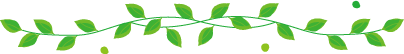 認知症初期集中支援チームがサポートします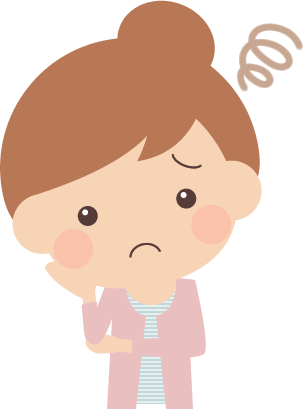 専門職(保健師、看護師、社会福祉士、作業療法士、理学療法士、介護福祉士等)が、認知症の気になる方やそのご家族を訪問し相談に乗ります。その上で、認知症サポート医や歯科医師も含めて会議を開催し対応を検討します。認知症の方または疑いのある方や、ご家族を訪問し、認知症についての困りごとや心配なことをお聞きし、助言させていただきます。その上で、ご本人や家族が安心して生活できるよう、ご希望を聞きながら必要な医療や介護サービスを紹介します。また、生活で気をつけることや、ご家族への助言をさせていただきます。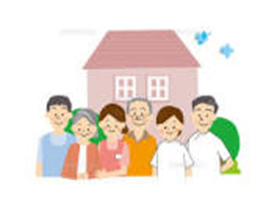 